Annotated work samples – At a glance																					Written samplesPathway C Level C1 Writing 				Pathway C Level C1 Writing							Imaginative text- Ake and Paolina 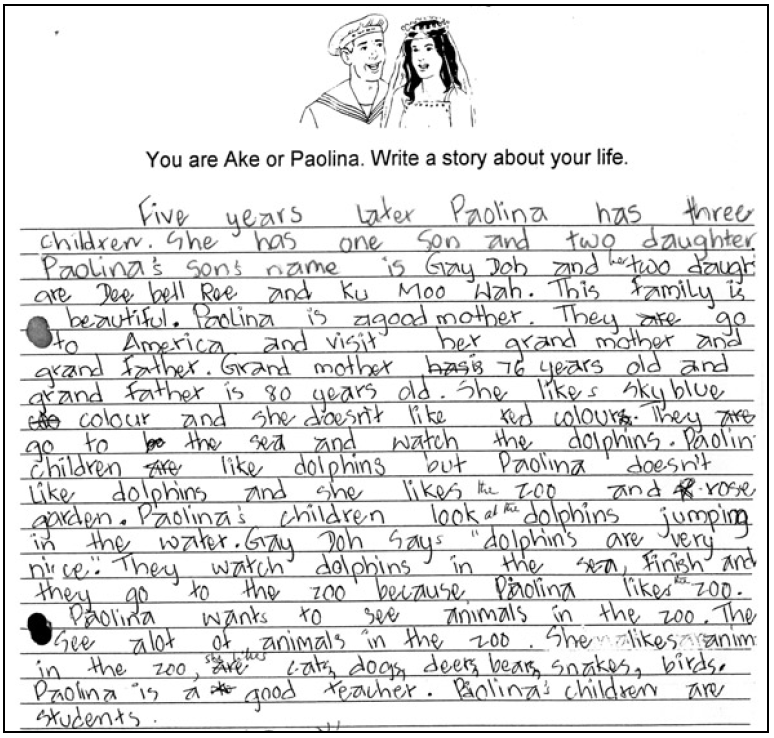 Student information This student is 17 years old. She is a Karen refugee and has been in Australia for approximately four months. She speaks Karen. She has been to a missionary school where she learned a range of English vocabulary. Task This was a diagnostic creative writing task. Students had read the story of Ake and Paolina from True New Stories. The student had the written story with her, but none of this writing came from that text. The rest come from her own ideas or recall of the story. The writing about dolphins came from her memory of the text Free the Dolphins that the class had studied. The student did not actually fulfil the task requirements, as it was supposed to be written in the first person. Section  Text This sample of student work demonstrates that the student can:1Five years later Paolina has three children. She has one son and two daughter. Paulina’s son’s name is Gay Doh and two daughter are Dee bell Roe and Ku Moo Wah. This family is beautiful. Paolina is a good mother. They are go to America and visit her grand mother and grand father. Grand mother has is 76 years old and grand father is 80 years old. She likes sky blue coo colour and she doesn’t like red colours. They are go to the sea and watch the dolphins. Paolina children are like dolphins but Paolina doesn’t like dolphins and she likes zoo and R rose garden. Paolina’s children look dolphins jumping in the water. Gay Doh say dolphins are very nice. They watch dolphins in the sea, finish and they go to the zoo because Paolina like zoo. Paolina wants to see animals in the zoo. The see a lot of animals in the zoo. She likes animals in the zoo, are cats, dogs, deers, bears, snakes, birds. Paolina is a good teacher. Paolina’s children are students. Write to communicate personal ideas (VCEALC591)Write short, simple texts for varied social purposes (VCEALC589)Use single-word subject–verb–object word order in simple sentences and noun–pronoun agreements with few errors (VCEALL600)Experiment with different tenses and use some common irregular past tense verbs correctly (VCEALL602)Use grapho-phonic knowledge to attempt to spell unknown words (VCEALL606)Use common punctuation with some consistency (VCEALL607)Use simple cohesive devices to structure writing (VCEALL599)This student’s performance in this task suggests that she is working within the range of Level C1 in Writing. The assessing teacher will need to consider a range of student samples in order to determine whether this student is at the beginning of C1, consolidating C1 or at the C1 standard in Writing.   At beginning Level C1 students:attempt to write down words they have heard or said, but this will usually not be with accurate spellingwill rely heavily on proformas and other model texts as scaffolding to produce extended pieces of writing longer than a phrase or sentencewith teacher guidance, but are not yet aware that different text types are used for different purposestend to focus on producing a final product, rather than recognising that the act of writing is a process that involves planning, revision, editing.At consolidating Level C1 students:have begun to attempt their own sentences, although the focus is on meaning rather than grammatical accuracyproduce sentences that tend to follow a basic subject–verb–object pattern, but with varying degrees of accuracycreate texts that demonstrate a growing awareness of differences between text types, especially in terms of overall organisational features and structure, although their ability to demonstrate this in their own writing is still very rudimentarycan review their writing and identify aspects that might be changed or revised, with assistance.At Level C1 Achievement Standard students:write for a range of basic classroom and personal purposes, making lists and writing simple journal entries, notes, descriptions, recounts of events and instructional textsproduce basic sentences and short texts based on well-practised spoken English and familiar contexts. write with varying grammatical accuracy, expressing themselves using familiar vocabulary and modelled structures and featuresorder and sequence sentences about familiar topics into simple coherent texts, incorporating basic conventions such as headings and paragraphscorrect some errors relating to targeted grammatical items, and rework drafts in response to teacher suggestionsplan their texts and provide some additional information through visual texts, with supportutilise a range of strategies for finding and spelling words, using spelling patterns and checking resourcesuse basic features in software applications to write and present their texts.Possible next steps for this student’s learning: Writing an imaginative text from the first-person perspective (VCEALA592)Using past tense verbs (VCEALL602)Understanding the text structure of a narrative including orientation, complication and resolution (VCEALC589)Planning and drafting a story using a narrative text structure and linguistic features (VCEALC591)Understanding and using paragraphs in writing (VCEALL598)This student’s performance in this task suggests that she is working within the range of Level C1 in Writing. The assessing teacher will need to consider a range of student samples in order to determine whether this student is at the beginning of C1, consolidating C1 or at the C1 standard in Writing.   At beginning Level C1 students:attempt to write down words they have heard or said, but this will usually not be with accurate spellingwill rely heavily on proformas and other model texts as scaffolding to produce extended pieces of writing longer than a phrase or sentencewith teacher guidance, but are not yet aware that different text types are used for different purposestend to focus on producing a final product, rather than recognising that the act of writing is a process that involves planning, revision, editing.At consolidating Level C1 students:have begun to attempt their own sentences, although the focus is on meaning rather than grammatical accuracyproduce sentences that tend to follow a basic subject–verb–object pattern, but with varying degrees of accuracycreate texts that demonstrate a growing awareness of differences between text types, especially in terms of overall organisational features and structure, although their ability to demonstrate this in their own writing is still very rudimentarycan review their writing and identify aspects that might be changed or revised, with assistance.At Level C1 Achievement Standard students:write for a range of basic classroom and personal purposes, making lists and writing simple journal entries, notes, descriptions, recounts of events and instructional textsproduce basic sentences and short texts based on well-practised spoken English and familiar contexts. write with varying grammatical accuracy, expressing themselves using familiar vocabulary and modelled structures and featuresorder and sequence sentences about familiar topics into simple coherent texts, incorporating basic conventions such as headings and paragraphscorrect some errors relating to targeted grammatical items, and rework drafts in response to teacher suggestionsplan their texts and provide some additional information through visual texts, with supportutilise a range of strategies for finding and spelling words, using spelling patterns and checking resourcesuse basic features in software applications to write and present their texts.Pathways and transitions considerations: A Year 10 student who is working within the range of Level C1 in any one language mode is not ready to transition to the English curriculum regardless of their proficiency in the other two language modes. This student will continue on Pathway C of the EAL curriculum.